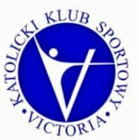 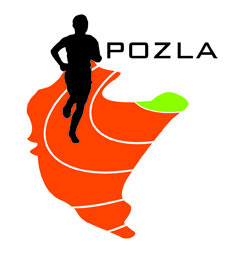 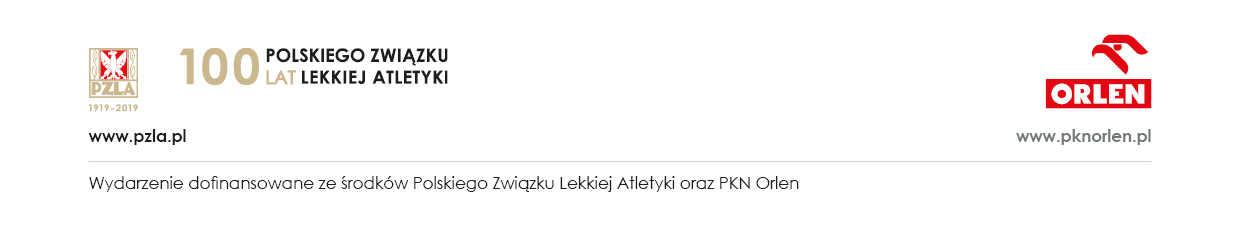 PROGRAM MINUTOWY08.05.2021 STALOWA WOLAUWAGA!- Zbiórka zawodników na bramce: przed konkurencjami  15 min- Zawodnicy po sprawdzeniu wyprowadzani są na miejsce startu przez sędziego- Wszystkie biegi odbędą się w seriach na czas14.00młot K i M15.00Otwarcie MistrzostwOtwarcie Mistrzostw15.10100m Kwzwyż K i Mdysk Kkula M15.35100m M15.55600m Dz 2010 i mł.16.05600m Ch 2010 i mł.16.15400m K16.25400m Mdysk Mkula K16.35600m Mł 2006/07 w dal K i M16.40600m Dz 2008/09.16.55600m Ch 2008/09.17.05200m Koszczep K i M17.30200m M17.501000m K18.001000m M18.10Sztafeta K18.15Sztafeta M 18.20chód K i M